News Onda Seguro(Todo Riesgo) 26-4-2012Distribución de los canales de venta a 2011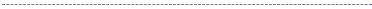 El canal conformado por los productores asesores de seguros concentró entre julio y diciembre de 2011 el 60% de las ventas de seguros patrimoniales, dos puntos menos respecto del mismo período de 2009 (62%).

Cabe recordar que, en 2007, este segmento había acumulado el 61% de la producción, tres puntos más que en 2006 (58%) y dos puntos menos en comparación con 2004 (63%). Por su parte, venta directa mantuvo su participación en el total de ventas de seguros patrimoniales a diciembre de 2011 (17%) respecto de diciembre de 2009 (también 17%). En 2007, este canal había reunido el 18% del primaje de seguros generales, dos puntos menos que en 2006 (20%) y uno más respecto de 2004 (17%).

En el caso de los brokers, tampoco se advirtieron cambios en la participación de las ventas de seguros patrimoniales en el primer semestre del presente ejercicio respecto del primer semestre del ejercicio anterior (10% en ambos períodos). El desempeño de este canal en los años anteriores fue el siguiente: 2007 (13%), 2006 (13%) y 2004 (11%).

Bancos y tarjetas aumentó su nivel de concentración de producción a diciembre de 2011 respecto de dos años atrás, situándose en el 6% (en 2009 había reunido el 4%). Años antes, la performance de este canal de venta en materia de participación del primaje de seguros generales fue del 4% en 2007, del 6% en 2006 y del 4% en 2004.

También terminales automotrices y planes de ahorro incrementó su participación entre julio y diciembre de 2009 y julio y diciembre de 2011, pasando del 5% al 6%. Mientras tanto, en 2007, este segmento se había alzado con el 2% de las ventas, un punto más respecto de 2006 y 2004.

Todas las cifras de esta nota surgieron de un análisis de OndaSeguro, que tomó en cuenta la distribución de los canales de venta en la producción, a diciembre de 2011, de 46 entidades que operan en patrimoniales. Las entidades consultadas acumularon el 75,8% de participación en el mercado de seguros generales, con un primaje de 14.343,9 millones de pesos.Distribución del primaje total por canal de venta